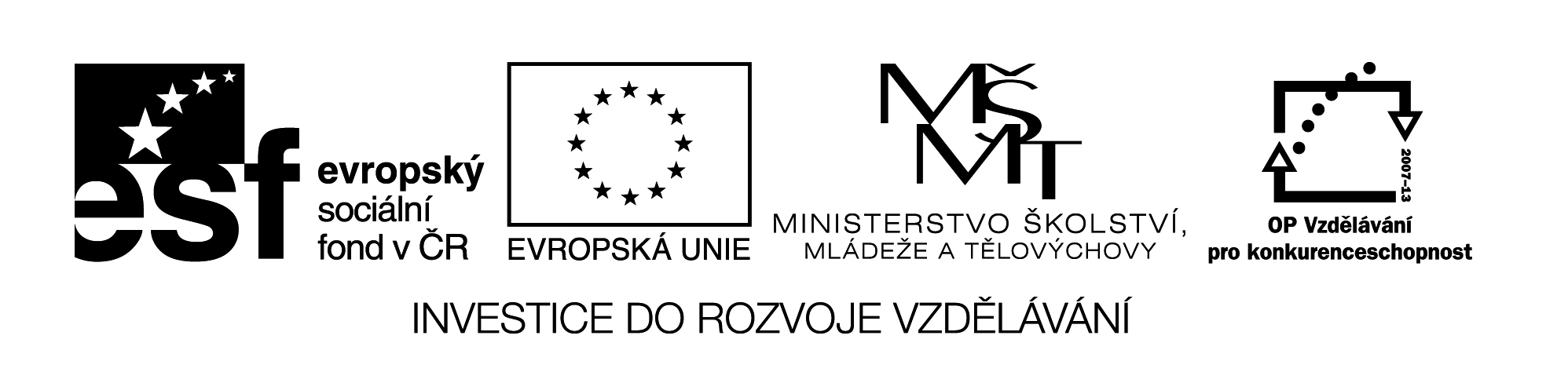 Registrační čísloCZ.1.07/1.4.00/21.1257Popis činnostiPřed vypracováním úkolů zdůrazníme žákům pravidla při psaní spojek ve větách. V úkolu č. 1 si žáci vybírají z nabídky vhodnou spojku a dokončují věty.Cílem úkolu č. 2 je spojit vhodnou spojkou věty v souvětí.Po přečtení textu v úkolu č. 3 žáci barevně označí všechny spojky.Pracovní list můžeme použít jako samostatnou práci při ověřování znalostí učiva. Lze použít také interaktivní tabuli.1. Vyber si spojky z nabídky a dokonči větu.(když, ale, i, aby, i když, avšak, protože)Už jsme byli doma, _________________________________________Volal jsem na něj, __________________________________________Musím zůstat v posteli, ______________________________________Koupil jsem mléko,__________________________________________Poprosila jsem maminku, _____________________________________2. Spoj věty vhodnou spojkou.Vařili jsme špagety, __________________ jsme na ně měli velkou chuť.Jirka nepřišel, _____________________ to slíbil.Běželi jsme domů, ____________________ začalo pršet.Jakub volal na kamarády, ___________________ neslyšeli ho.Maminka Péťovi řekla, _______________ se vrátil včas.3. Ve větách najdi spojky a označ je barevně.Když se vrátila Jana z tábora, posadila se do křesla a vyprávěla a vyprávěla. Měla velkou radost, protože bylo pěkné počasí a viděla spoustu zajímavých věcí. S kamarády se vyfotografovali, aby měli na společně strávený týden památku a mohli na něj dlouho vzpomínat. Potom napsala dědovi a babičce o celém dobrodružství dopis, protože jim to před odjezdem slíbila.III/2 Inovace a zkvalitnění výuky         prostřednictvím ICTVY_32_17_12Název vzdělávacího materiáluJazyk a jazyková komunikaceČeský jazyk Jméno autoraMgr. Jaroslava JanusováAnotaceČeský jazyk pro 3. ročníkSpojkyOčekávaný výstup vzhledem k RVPplynule čte texty přiměřeného obsahu- pečlivě vyslovuje- píše správné tvary písmen- píše správně po stránce obsahové i formálníRozvíjené klíčové kompetenceKompetence k učení – uvádí věci do souvislostíKompetence k řešení problémů – využívá získané vědomosti a dovednostiKompetence komunikativní – vyjadřuje se výstižně v písemném i mluveném projevuPrůřezové témaOSV -  prohlubuje vztah mezi verbální a neverbální složkou komunikace a rozšiřuje aplikace jazyka       - zdokonaluje dovednosti týkajících se          spolupráce a komunikace v týmuČasový harmonogram25 min.Použitá literatura a zdrojePomůcky a prostředkyPracovní listInteraktivní tabuleDatumBřezen 2013